Scare Tactics in the MediaHow horror techniques are used in the mediaHorror Techniques:grotesque imagesdark atmosphereinnocent victimshorrific/evil being attacking peoplecharacters fight against evilmessage - punishment or overcoming evilAll these used in the mediaHow the media uses Fear:media uses fear to influence the opinions and actions of othersuse exaggeration and graphic imagesrepeat similar messages (in different forms) to reinforce messageex: ad campaigns, news report updates...Examples: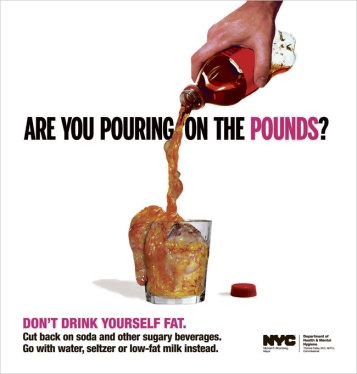 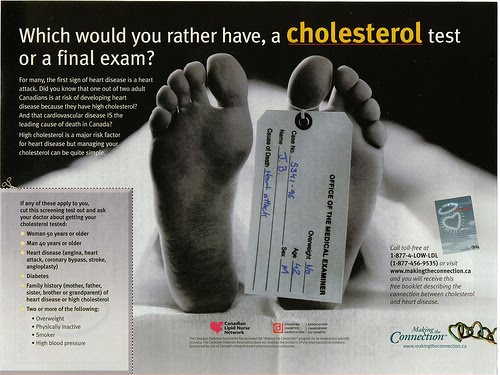 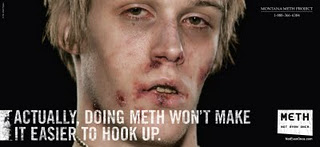 Conclusion:Elements of horror are not just used for stories and moviesThe reason why they use horror elements in the news and advertising is because we are drawn to horror and deeply affected by itMaybe if it bleeds, it really does lead...NewsAdvertising"If it bleeds, it leads"1) over exaggerate importance or prevalence of eventsex: percentage of violent crimes decreasing, yet news coverage of it increasing2) make problems sound confirmed when they are only speculationsex: experts say that flash flooding could occur within the next 10 years because of global warming3) Jumping on the bandwagon of a recent eventex: linking most threatening events to terrorists after 9/11Idea that fear sellsshock advertising relies on fearfear is a strong emotion and can be easily manipulatedpeople make emotional, rather than reasoned choices